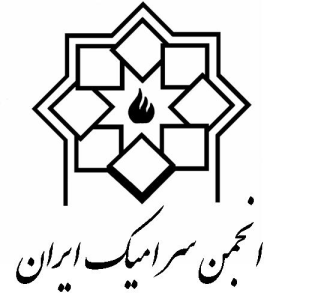 دوازدهمین کنگره سرامیک ایران 10 و 11 اردیبهشت ماه 1398عنوان مقاله در یک یا دو سطر تک فاصله (قلم B Nazanin 16 pt. ضخیم)نام و نام خانوادگی نویسنده اول ، نویسنده دوم ، ... (B Nazanin 12 pt. ضخیم)1- محل کار / تحصیل (bold 10pt B Nazanin)2- محل کار / تحصیل (bold 10pt B Nazanin)ایمیل مسئول مقاله* : (corresponding author's E-mail, Calibri 10 pt.)چکیدهدر متن چکیده از ذکر مقدمات و کلیات خودداری شود و مستقیما به مسئله مورد مطالعه و اهداف آن، اساس کار، و میزان موفقیت این مطالعه با استناد به نتایج کار به طور مختصر اشاره شود. چکیده شامل اهمیت موضوع ، هدف ، روش انجام و نتایج باشد. چکیده مقاله با قلم B Nazanin اندازه 11 pt با فاصله خطوط 1، وسط چین و به فاصله 5/3 سانتیمتر از لبه طرفین کاغذ، با کناره های ردیف شده نوشته شود. طول چکیده در مقاله از 200 کلمه کمتر و از 300 کلمه بیشتر نباشد. چکیده باید متنی مستقل و دارای یک پاراگراف باشد. از اشاره به مراجع در چکیده خودداری شود ....................................................................................... ................................................................................................................................................................................................................................................................................................................................................................................................................................................................................................................................................................................................................................................................................................................................................................................................................................................................................................................................................................................................................................................................................................................................................................................................................................................................................................................................................................................................................................................................................................................................................................................................................................................................................................................................................................................................................................................................................................................................................................................................................................................................................................................................................................................................................................................................................................................................................................................................................... کلمات کلیدی: حداکثر 6 واژه، مجزا شده با ویرگول (،)، قلم pt B Nazanin  11 ضخیم